Service event—assistance request date, DDMMYYYYExported from METEOR(AIHW's Metadata Online Registry)© Australian Institute of Health and Welfare 2024This product, excluding the AIHW logo, Commonwealth Coat of Arms and any material owned by a third party or protected by a trademark, has been released under a Creative Commons BY 4.0 (CC BY 4.0) licence. Excluded material owned by third parties may include, for example, design and layout, images obtained under licence from third parties and signatures. We have made all reasonable efforts to identify and label material owned by third parties.You may distribute, remix and build on this website’s material but must attribute the AIHW as the copyright holder, in line with our attribution policy. The full terms and conditions of this licence are available at https://creativecommons.org/licenses/by/4.0/.Enquiries relating to copyright should be addressed to info@aihw.gov.au.Enquiries or comments on the METEOR metadata or download should be directed to the METEOR team at meteor@aihw.gov.au.Service event—assistance request date, DDMMYYYYIdentifying and definitional attributesIdentifying and definitional attributesMetadata item type:Data ElementShort name:Assistance request dateMETEOR identifier:270043Registration status:Community Services (retired), Standard 01/03/2005Homelessness, Superseded 10/08/2018Housing assistance, Standard 23/08/2010Definition:The date on which assistance was requested.Context:Service provision and planning:This item can be useful for measuring the immediacy of response times and the responsiveness to people’s requests for assistance (in conjunction with the date the assistance commenced and the reason assistance was requested). It also has important uses in measuring actual assistance provided and unmet demand.Data Element Concept:Service event—assistance request date Value Domain:Date DDMMYYYYValue domain attributesValue domain attributesValue domain attributesRepresentational attributesRepresentational attributesRepresentational attributesRepresentation class:DateDateData type:Date/TimeDate/TimeFormat:DDMMYYYYDDMMYYYYMaximum character length:88Source and reference attributesSource and reference attributesSubmitting organisation:Australian Institute of Health and Welfare
Data element attributes Data element attributes Collection and usage attributesCollection and usage attributesGuide for use:This metadata item should always be recorded as an 8-digit valid date comprising day, month and year. Year should always be recorded in its full 4-digit format. For days and months with a numeric value of less than 10, zeros should be used to ensure that the date contains the required 8 digits. For example if a person requested assistance from an agency on 1 July 2000 the Date assistance requested should be recorded as 01072000 as specified in the representational layout.Collection methods:This item should be collected on the date on which a person(s) made the initial request for assistance. The person(s) requesting assistance need not necessarily be a client as a request does not necessarily result in provision of a service.May be collected for individual types of assistance or service requested.Comments:A request does not necessarily result in provision of a service.Source and reference attributesSource and reference attributesSubmitting organisation:Australian Institute of Health and Welfare
Origin:Supported Accommodation Assistance Program (SAAP) National Data Collection Agency 2001. National Data Collection Data Dictionary. Version 2. UnpublishedRelational attributesRelational attributesRelated metadata references:Has been superseded by Service event—assistance request date, DDMMYYYY       Homelessness, Standard 10/08/2018
Is re-engineered from  Assistance request date, version 1, DE, NCSDD, NCSIMG, Superseded 01/03/2005.pdf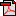  (14.9 KB)       No registration statusImplementation in Data Set Specifications:Specialist Homelessness Services NMDS 2011       Homelessness, Superseded 01/05/2013       Housing assistance, Superseded 01/05/2013Implementation start date: 01/07/2011
DSS specific information: In the Specialist Homelessness Services NMDS, this Data Element refers to 'turnaways' and clients, that is, it captures the date on which a person sought assistance from a Specialist Homelessness Agency but did not receive the assistance or service sought.

Specialist Homelessness Services NMDS 2012-13       Homelessness, Superseded 01/05/2013       Housing assistance, Superseded 01/05/2013Implementation start date: 01/07/2012
Implementation end date: 30/06/2013
DSS specific information: In the Specialist Homelessness Services NMDS, this Data Element refers to 'turnaways' and clients, that is, it captures the date on which a person sought assistance from a Specialist Homelessness Agency but did not receive the assistance or service sought.

Specialist Homelessness Services NMDS 2013-14       Homelessness, Superseded 26/08/2014       Housing assistance, Superseded 26/08/2014Implementation start date: 01/07/2013
Implementation end date: 30/06/2014
DSS specific information: In the Specialist Homelessness Services NMDS, this Data Element is relevant to 'turnaways' and clients. It captures the date on which a person sought assistance from a Specialist Homelessness Agency. This may not be the same date the assistance or service is received by the client.

Specialist Homelessness Services NMDS 2014-15       Homelessness, Superseded 24/11/2016       Housing assistance, Superseded 24/11/2016Implementation start date: 01/07/2014
Implementation end date: 30/06/2015
DSS specific information: In the Specialist Homelessness Services NMDS, this Data Element is relevant to 'turnaways' and clients. It captures the date on which a person sought assistance from a Specialist Homelessness Agency. This may not be the same date the assistance or service is received by the client.

Specialist Homelessness Services NMDS 2015-17       Homelessness, Superseded 24/11/2016Implementation start date: 01/07/2015
Implementation end date: 30/06/2017
DSS specific information: In the Specialist Homelessness Services NMDS, this Data Element is relevant to 'turnaways' and clients. It captures the date on which a person sought assistance from a Specialist Homelessness Agency. This may not be the same date the assistance or service is received by the client.

Specialist Homelessness Services NMDS 2017-19       Homelessness, Superseded 10/08/2018Implementation start date: 01/07/2017
Implementation end date: 30/06/2019
DSS specific information: In the Specialist Homelessness Services NMDS, this data element is relevant to 'turnaways' and clients. It captures the date on which a person sought assistance from a Specialist Homelessness Agency. This may not be the same date the assistance or service is received by the client.